De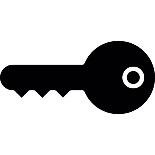 voor het schrijven van een voorlichtingsplanStap 1	Inventariseren  van de  voorlichtingsvraagFormuleer het  probleem (dat kan prima met de PES)Stel het probleem in de vragende vormLet op dat je bij het formuleren van het probleem alleen zichtbaar vertoond gedrag beschrijft. Let er altijd op dat je niet je eigen interpretaties aan bepaald gedrag koppelt.Je gaat voorlichting geven over het onderwerp dat je hier  formuleert.Stap 1	Inventariseren  van de  voorlichtingsvraagFormuleer het  probleem (dat kan prima met de PES)Stel het probleem in de vragende vormLet op dat je bij het formuleren van het probleem alleen zichtbaar vertoond gedrag beschrijft. Let er altijd op dat je niet je eigen interpretaties aan bepaald gedrag koppelt.Je gaat voorlichting geven over het onderwerp dat je hier  formuleert.Stap 1	Inventariseren  van de  voorlichtingsvraagFormuleer het  probleem (dat kan prima met de PES)Stel het probleem in de vragende vormLet op dat je bij het formuleren van het probleem alleen zichtbaar vertoond gedrag beschrijft. Let er altijd op dat je niet je eigen interpretaties aan bepaald gedrag koppelt.Je gaat voorlichting geven over het onderwerp dat je hier  formuleert.Stap 2 Inventarisatie van kenmerken van de cliëntVerzamel allerlei gegevens van je cliënt.Let op dat je een opsomming geeft en niet een beschrijving.Leeftijd, sekse, burgerlijke staatBeroep,  opleidingsniveau, vrijetijdsbesteding:Taalgebruik: religie/ cultuurWat weet de cliënt van het gezondheidsprobleem?Hoe is de houding van de cliënt tegenover het gezondheidsprobleem en gedragsverandering?Wat heeft de cliënt tot nu tot gedaan aan het gezondheidsprobleem?Stap 2 Inventarisatie van kenmerken van de cliëntVerzamel allerlei gegevens van je cliënt.Let op dat je een opsomming geeft en niet een beschrijving.Leeftijd, sekse, burgerlijke staatBeroep,  opleidingsniveau, vrijetijdsbesteding:Taalgebruik: religie/ cultuurWat weet de cliënt van het gezondheidsprobleem?Hoe is de houding van de cliënt tegenover het gezondheidsprobleem en gedragsverandering?Wat heeft de cliënt tot nu tot gedaan aan het gezondheidsprobleem?Stap 2 Inventarisatie van kenmerken van de cliëntVerzamel allerlei gegevens van je cliënt.Let op dat je een opsomming geeft en niet een beschrijving.Leeftijd, sekse, burgerlijke staatBeroep,  opleidingsniveau, vrijetijdsbesteding:Taalgebruik: religie/ cultuurWat weet de cliënt van het gezondheidsprobleem?Hoe is de houding van de cliënt tegenover het gezondheidsprobleem en gedragsverandering?Wat heeft de cliënt tot nu tot gedaan aan het gezondheidsprobleem?Stap 3 Opstellen van voorlichtingsdoelenLet bij het opstellen van een doel er altijd op dat je gericht bent op de toekomst; hoe wil jij dat het er in de toekomst uitziet? Dus niet hoe de situatie er nu uitziet, maar hoe moet het er in de toekomst uitzien?Een goede doelstelling is met de SMART of RUMBA geformuleerd en voldoet aan de volgende  eisen:Je beschrijft drie soorten doelen: een kennisdoel, een houdingsdoel en een gedragsdoel. Je beschrijft wat je wilt bereiken wat betreft kennis, houding en gedrag.Je begint de beschrijving van je doel altijd met "de cliënt..."kennisdoel; De cliënt kan uitleggen / beschrijven / vertellen...... (slaat op  het verstandelijke, je cliënt laat zien dat hij/zij meer weet)houdingsdoel; De cliënt is gemotiveerd om / bereid tot / accepteert...... (slaat op de houding die je cliënt moet hebben t.o.v.  het  probleem)gedragsdoel: De cliënt “doet” (hier beschrijf je gewenst gedrag, al dan niet aangevuld met: zelfstandig / met hulpmiddelen / onder begeleiding / .........(slaat op het gedrag wat je patiënt moet gaan vertonen)Er staat in binnen welke tijd het doel bereikt moet wordenErvaart je patiënt het doel als haalbaar?Zijn de doelen te evalueren? (bij stap 6 evalueer alles, dus je doelen moeten wel te evalueren zijn)Let op dat je de doelen zo concreet mogelijk formuleert. Geen vage omschrijvingen, maar omschrijf zo precies mogelijk wat je wilt bereiken wat betreft kennis, houding en gedrag en binnen welk tijdbestek.Stap 3 Opstellen van voorlichtingsdoelenLet bij het opstellen van een doel er altijd op dat je gericht bent op de toekomst; hoe wil jij dat het er in de toekomst uitziet? Dus niet hoe de situatie er nu uitziet, maar hoe moet het er in de toekomst uitzien?Een goede doelstelling is met de SMART of RUMBA geformuleerd en voldoet aan de volgende  eisen:Je beschrijft drie soorten doelen: een kennisdoel, een houdingsdoel en een gedragsdoel. Je beschrijft wat je wilt bereiken wat betreft kennis, houding en gedrag.Je begint de beschrijving van je doel altijd met "de cliënt..."kennisdoel; De cliënt kan uitleggen / beschrijven / vertellen...... (slaat op  het verstandelijke, je cliënt laat zien dat hij/zij meer weet)houdingsdoel; De cliënt is gemotiveerd om / bereid tot / accepteert...... (slaat op de houding die je cliënt moet hebben t.o.v.  het  probleem)gedragsdoel: De cliënt “doet” (hier beschrijf je gewenst gedrag, al dan niet aangevuld met: zelfstandig / met hulpmiddelen / onder begeleiding / .........(slaat op het gedrag wat je patiënt moet gaan vertonen)Er staat in binnen welke tijd het doel bereikt moet wordenErvaart je patiënt het doel als haalbaar?Zijn de doelen te evalueren? (bij stap 6 evalueer alles, dus je doelen moeten wel te evalueren zijn)Let op dat je de doelen zo concreet mogelijk formuleert. Geen vage omschrijvingen, maar omschrijf zo precies mogelijk wat je wilt bereiken wat betreft kennis, houding en gedrag en binnen welk tijdbestek.Stap 3 Opstellen van voorlichtingsdoelenLet bij het opstellen van een doel er altijd op dat je gericht bent op de toekomst; hoe wil jij dat het er in de toekomst uitziet? Dus niet hoe de situatie er nu uitziet, maar hoe moet het er in de toekomst uitzien?Een goede doelstelling is met de SMART of RUMBA geformuleerd en voldoet aan de volgende  eisen:Je beschrijft drie soorten doelen: een kennisdoel, een houdingsdoel en een gedragsdoel. Je beschrijft wat je wilt bereiken wat betreft kennis, houding en gedrag.Je begint de beschrijving van je doel altijd met "de cliënt..."kennisdoel; De cliënt kan uitleggen / beschrijven / vertellen...... (slaat op  het verstandelijke, je cliënt laat zien dat hij/zij meer weet)houdingsdoel; De cliënt is gemotiveerd om / bereid tot / accepteert...... (slaat op de houding die je cliënt moet hebben t.o.v.  het  probleem)gedragsdoel: De cliënt “doet” (hier beschrijf je gewenst gedrag, al dan niet aangevuld met: zelfstandig / met hulpmiddelen / onder begeleiding / .........(slaat op het gedrag wat je patiënt moet gaan vertonen)Er staat in binnen welke tijd het doel bereikt moet wordenErvaart je patiënt het doel als haalbaar?Zijn de doelen te evalueren? (bij stap 6 evalueer alles, dus je doelen moeten wel te evalueren zijn)Let op dat je de doelen zo concreet mogelijk formuleert. Geen vage omschrijvingen, maar omschrijf zo precies mogelijk wat je wilt bereiken wat betreft kennis, houding en gedrag en binnen welk tijdbestek.Stap 4: Kiezen van de inhoud en de voorlichtingsmethoden en -middelenJe geeft bij deze stap aan wat de inhoud zal zijn vanje voorlichting, de methoden en de middelen die je bij je voorlichting gebruikt.Inhoud: Geef in korte omschrijvingen en steekwoorden aan wat er allemaal aan de orde moet komen tijdens het contact met je cliënt. Welke onderwerpen bespreek jij met hem/haar? Je gaat hierbij in op hoe je het contact met je cliënt begint, wat je allemaal aan de orde wilt laten komen (de doelen die je gesteld hebt) en de volgorde waarin de onderwerpen aan bod komen.Let er op datje rekening houdt met de behoeften, voorkennis, begrip en belevingswereld van de cliënt. Als voorlichter moetje zelf goed op de hoogte zijn van de inhoud.Methoden: Je vertelt in je plan welke methode je wilt gaan gebruiken voor je voorlichting. Er zijn verschillende soorten voorlichtingsmethoden: mondelinge voorlichting, schriftelijke voorlichting,audiovisuele voorlichting, instructie, individueel of in een groep,...Vaak gebruik je een combinatie, zet in ieder geval methode en middel weldoordacht in en beschrijf de verschillende onderdelen!Stap 4: Kiezen van de inhoud en de voorlichtingsmethoden en -middelenJe geeft bij deze stap aan wat de inhoud zal zijn vanje voorlichting, de methoden en de middelen die je bij je voorlichting gebruikt.Inhoud: Geef in korte omschrijvingen en steekwoorden aan wat er allemaal aan de orde moet komen tijdens het contact met je cliënt. Welke onderwerpen bespreek jij met hem/haar? Je gaat hierbij in op hoe je het contact met je cliënt begint, wat je allemaal aan de orde wilt laten komen (de doelen die je gesteld hebt) en de volgorde waarin de onderwerpen aan bod komen.Let er op datje rekening houdt met de behoeften, voorkennis, begrip en belevingswereld van de cliënt. Als voorlichter moetje zelf goed op de hoogte zijn van de inhoud.Methoden: Je vertelt in je plan welke methode je wilt gaan gebruiken voor je voorlichting. Er zijn verschillende soorten voorlichtingsmethoden: mondelinge voorlichting, schriftelijke voorlichting,audiovisuele voorlichting, instructie, individueel of in een groep,...Vaak gebruik je een combinatie, zet in ieder geval methode en middel weldoordacht in en beschrijf de verschillende onderdelen!Stap 4: Kiezen van de inhoud en de voorlichtingsmethoden en -middelenJe geeft bij deze stap aan wat de inhoud zal zijn vanje voorlichting, de methoden en de middelen die je bij je voorlichting gebruikt.Inhoud: Geef in korte omschrijvingen en steekwoorden aan wat er allemaal aan de orde moet komen tijdens het contact met je cliënt. Welke onderwerpen bespreek jij met hem/haar? Je gaat hierbij in op hoe je het contact met je cliënt begint, wat je allemaal aan de orde wilt laten komen (de doelen die je gesteld hebt) en de volgorde waarin de onderwerpen aan bod komen.Let er op datje rekening houdt met de behoeften, voorkennis, begrip en belevingswereld van de cliënt. Als voorlichter moetje zelf goed op de hoogte zijn van de inhoud.Methoden: Je vertelt in je plan welke methode je wilt gaan gebruiken voor je voorlichting. Er zijn verschillende soorten voorlichtingsmethoden: mondelinge voorlichting, schriftelijke voorlichting,audiovisuele voorlichting, instructie, individueel of in een groep,...Vaak gebruik je een combinatie, zet in ieder geval methode en middel weldoordacht in en beschrijf de verschillende onderdelen!Voorlichtingsmiddel: Je vertelt in je plan concreet welk voorlichtingsmiddel je wilt gaan gebruiken voor je voorlichting. Er zijn vier soorten voorlichtingsmiddelen:schriftelijk voorlichtingsmateriaal: folders, brochures, informatieboekjesaudiovisueel materiaal: video, dia's, foto's, tekeningen, cd-romsdemonstratiemateriaal: modellen van organen, voedingsmiddelen, hulpmiddelen, spuitmaterialen, incontinentiematerialen, prothesenspelmateriaal: kwartetspel, computerspelletjes, dokterssetjeStap 5: Uitvoeren van de voorlichtingAls je een keuze voor de inhoud en de methoden en middelen hebt gemaakt, kun je nadenken over de organisatie van de voorlichting: wie licht voor over wat, waar en wanneer?De uitvoering van het voorlichtingsplan staat of valt vaak met een goede organisatie. Je moet de volgende vragen beantwoorden: ·Waar en wanneer geef je de voorlichting? Eén of meerdere keren, hoe vaak? Welke opbouw?Beschik je als voorlichter over de juiste kennis, houding en vaardigheden?Hoe zorg je voor een goede voortgang (continuïteit) van de voorlichting?Hoe zorg je voor een goede afstemming (coördinatie) tussen devoorlichters en de voorlichting die ze geven?Stap 6: Evalueren van de voorlichtingJe voert twee soorten van evaluatie uit: productevaluatie en procesevaluatieProductevaluatie: Geef in je plan aan hoe jij de doelen gaat evalueren. Je gaat na of de voorlichting effect heeft gehad. Enkele manieren om dit te doen zijn:het stellen van vragen aan de cliënt of zijn naaste(n) (mondeling/ schriftelijk)het observeren van de geleerde vaardigheden of gedragingende rapportage over de gegeven voorlichting nalezen.Procesevaluatie: Je evalueert het proces dat je met je cliënt hebt doorgelopen. Ook evalueer je het samenwerkingsproces met je collega’s.